Publicado en Madrid el 31/10/2018 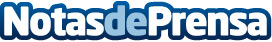 'La Ouifi', la ouija de Indira que permite contactar con los espíritus de la publicidadEste Halloween es posible convocar a los espíritus más creativos con 'la Ouifi', el tablero ouija de Indira Madrid, y consultarles un claim, un concepto o un copyDatos de contacto:Arantxa NaranjoResponsable de Social Media y Comunicación608509023Nota de prensa publicada en: https://www.notasdeprensa.es/la-ouifi-la-ouija-de-indira-que-permite Categorias: Comunicación Marketing Madrid E-Commerce Recursos humanos http://www.notasdeprensa.es